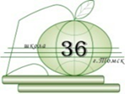 ДЕПАРТАМЕНТ ОБРАЗОВАНИЯ АДМИНИСТРАЦИИ ГОРОДА ТОМСКА
Муниципальное автономное общеобразовательное учреждение
средняя общеобразовательная школа № 36 г. Томска
структурное подразделение - дошкольное отделениеФормирование элементарных математических представлений в подготовительной к школе группе с использованием интерактивного стола ActivTableТема: «Сложение и закрепление счета в пределах 10»Описание опыта работы. Занятие в рабочих тетрадях по теме «Числа - соседи», с закреплением темы на интерактивном столе ACTIV TABLE. Красюк В.В..гр. «Сентябринка»Занятие в рабочих тетрадях по теме «Числа -соседи», с закреплением темы на интерактивном столе ACTIV TABLE.Цель: продолжать учить составлять число 10 из единиц; формировать понятия что такое «числа -соседи»; закрепить навыки счета в прямом и обратном порядке; развивать внимание, память; воспитывать желание выполнять действия; закреплять умение складывать; формировать понятия что такое «плюс»(прибавить)Приоритетная образовательная область: «Познавательное развитие» - «Формирование элементарных математических представлений».Интеграция образовательных областей:познавательное развитие;речевое развитие;физическое развитие;социально-коммуникативное развитие.Задачи:Продолжать учить решать математические задачки; 3аписывать решение с помощью цифр и математических знаков, читать запись; Упражнять в порядковом счете, отвечать на вопросы «сколько?» Упражнять в устном счете в пределах 10. Формировать умение решать примеры на сложение. («Познавательное развитие» - «Формирование элементарных математических представлений»).Формирование готовности к совместной деятельности со сверстниками. («Социально – коммуникативное развитие»)Учить отвечать на проблемные вопросы, уметь объяснять, сравнивать, делать самостоятельные выводы. («Речевое развитие»)o	Развитие мелкой моторики, точности движений. Контроль над правильной осанкой и положением тела, сидя за столом («Физическое развитие»). Методы и приемы:- наглядные: набор счетного материала (картинки), упражнение на интерактивном столе «Сложение 1-10», рабочие тетради «Математика для дошкольников», интерактивное упражнение на интерактивном столе.-словесные: беседа; анализ; подведение итогов- практические методы: дети встают в разброс с числами (до 10) в руках, остальные дети выстраивают правильно все цифры в ряд и называют «числа – соседи», выполнение задания в рабочих тетрадях и на интерактивном столе; физкультминтука.  Формы организации совместной деятельности:- Игровая: создание игровой ситуации с построением детей, для выполнения задания найти соседей и закрепить порядковый счет.- Коммуникативная: Беседы, вопросы. Ожидаемые результаты:Формирование умения уверено пользоваться сенсорным экраном интерактивного стола и рабочими инструментами интерактивного упражнения.Ребёнок уверено считает до 10 и обратно, складывает в пределах десяти. Создание положительного эмоционального состояния.Применение методов и приёмов:1.Предлагаю детям устные, веселые математические задачки на сложение:Два кубика у Маши,Четыре у Натащи.Вы кубики все этиСкорей считайте дети.(6)К серой цапле на урок Прилетели семь сорок.А из них лишь три сороки Приготовили уроки.Сколько лодырей - сорок Прилетело на урок?(4)Три гуся летят над нами,Три других над облаками,Два спустились на ручей.Сколько было всех гусей?(8)Забежал щенок в курятник,Разогнал всех петухов.Три взлетели на насест.А один в кадушку влез.Два в раскрытое окно,Сколько было их всего?(6) Стоит гора крутая,На ней тыква большая,А пониже тоже Три тыквы по моложе.Сколько тыкв всего у нас?(4) В садике гулял павлин,Подлетел ещё один.Два павлина за кустами. Сколько их? Считайте сами.(4)Две весёлые мартышкиПокупать ходили книжки.И купили книг по пять,Чтобы было что читать.Только глупые мартышки Сосчитать не могут книжки.Ты мартышкам помоги,Сколько книг у них, скажи. (10)2. Разрезные картинки (счетный материал), помогают удобно наглядно закреплять состав числа.3.В рабочих тетрадях, закрепляем с детьми «числа – соседи»4.Опытным путем, с помощью построения детей, закрепляем порядковый счет и находим «числа-соседи» Физминутка «Зайка»:Зайке холодно сидеть,Нужно лапочки погреть.Лапки вверх, лапки вниз.На носочках подтянись,Лапки ставим на бочок,На носочках скок-скок-скок.А затем вприсядку,Чтоб не мёрзли лапки.Прыгать заинька горазд,Он подпрыгнул десять раз.(Движения выполняются по ходу текста стихотворения)5. Задействование интерактивного стола.Порядок действий: групповая работа - сложение(1-10) – примеры – используем «Рабочую панель» и сами записываем примеры и их решение – цифровая панель – считаем и закрепляем правильный ответ возле нужного примера – проверить на калькуляторе.Проговаривание с детьми примера вслух, например 3+4=7.Итог занятия:Детям понравилось выстраиваться в ряд с числами, все попробовали построить из самих себя числовой ряд. Хором считали, проговаривали вслух примеры. Детям очень понравилось, используя рабочие инструменты на панели интерактивного стола, присоединяет к решаемому примеру напечатанный ими ответ.